 [Borítólap formátuma]Széchenyi István EgyetemAudi Hungaria Járműmérnöki KarSZAKDOLGOZAT  Hallgató Neve[Szak neve és szintje Pl: Járműmérnöki BSc szak]20XX [beadás éve][belső címlap] 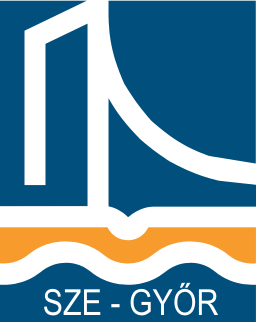 SZAKDOLGOZATA dolgozat címeHallgató Neve[Szak neve és szintje Pl: Járműmérnöki BSc szak][Specializáció neve, ha van](Titkosított)Belső konzulens: [Belső Konzulens Neve][Belső Konzulens Tanszéke]Külső konzulens: [Külső Konzulens Neve][Külső Konzulens Cége/Intézménye]Győr, 20XXFeladat-kiíró lap szakdolgozathozHallgató adataiNév:	Neptun-kód:Szak: [szaknév] [főiskolai / BSc]Specializáció:	Tagozat: [nappali / levelező ]A szakdolgozat adataiKezdő tanév és félév:Nyelv:Típus: [nyilvános / titkos][Cím]Feladatok részletezése: [legalább 3 részfeladat][Irodalomkutatás az adott témában][Probléma / feladat kifejtése][Probléma / feladat megoldása]Győr, [dátum]Nyilatkozat	Alulírott, [Hallgató Neve, Hallgató szakja, képzési szintje] szakos hallgató kijelentem, hogy a [Szakdolgozat Címe] című szakdolgozat feladat kidolgozása a saját munkám, abban csak a megjelölt forrásokat, és a megjelölt mértékben használtam fel, az idézés szabályainak megfelelően, a hivatkozások pontos megjelölésével. Eredményeim saját munkán, számításokon, kutatáson, valós méréseken alapulnak, és a legjobb tudásom szerint hitelesek._________________________dátum_________________________hallgató aláírásaKivonat[Cím magyarul][1 oldalas, magyar nyelvű]Abstract[Title in English][1 oldalas, angol nyelvű összefoglaló]Tartalomjegyzék1.	Bevezetés	32.	Irodalomkutatás	32.1.	Alfejezet 1.	32.2.	Alfejezet 2.	32.2.1.	Al-alfejezet 1.	32.2.2.	Al-alfejezet 2.	33.	Saját rész/Eredmények	34.	Irodalomjegyzék	35.	Mellékletek [ha vannak]	3Bevezetés[Innen jön a dolgozat maga]Irodalomkutatás[a szakdolgozat 30-50%-a]A szakdolgozat bekezdéseit 12 vagy 13-as betűmérettel, Times New Roman vagy Ariel stílussal kell írni. A bekezdések első sorának 0,8 cm-es behúzással kell rendelkeznie. A bekezdéseknek sorkizártnak kell lennie. Három szintnél mélyebb fejezetek kerülendők!Alfejezet 1.A szakdolgozat bekezdéseit 12 vagy 13-as betűmérettel, Times New Roman vagy Ariel stílussal kell írni. A bekezdések első sorának 0,8 cm-es behúzással kell rendelkeznie. A bekezdéseknek sorkizártnak kell lennie.Alfejezet 2.A szakdolgozat bekezdéseit 12 vagy 13-as betűmérettel, Times New Roman vagy Ariel stílussal kell írni. A bekezdések első sorának 0,8 cm-es behúzással kell rendelkeznie. A bekezdéseknek sorkizártnak kell lennie.Al-alfejezet 1.A szakdolgozat bekezdéseit 12 vagy 13-as betűmérettel, Times New Roman vagy Ariel stílussal kell írni. A bekezdések első sorának 0,8 cm-es behúzással kell rendelkeznie. A bekezdéseknek sorkizártnak kell lennie.Al-alfejezet 2.A szakdolgozat bekezdéseit 12 vagy 13-as betűmérettel, Times New Roman vagy Ariel stílussal kell írni. A bekezdések első sorának 0,8 cm-es behúzással kell rendelkeznie. A bekezdéseknek sorkizártnak kell lennie.Saját rész/Eredmények[a szakdolgozat „érdemi” része, itt kell bemutatni az elvégzett saját munkát, elkülönített alfejezeteket használva]Irodalomjegyzék[A felhasznált szakirodalom megadása][A szerzők nevét mindenütt “Családnév, X.” formában kell megadni, ahol X. a szerző keresztnevének (keresztneveinek) kezdőbetűje. Magyar cikk esetén a vessző a családnév és a keresztnév kezdőbetűje közt elhagyható. Ha az egyértelműség megkívánja, a keresztnév kiírható teljesen is.Szakdolgozat esetén minimum 10, diplomamunka esetében minimum 15 hivatkozás használandó. Az internetes hivatkozások aránya nem haladhatja meg az összes hivatkozás egy-harmadát (33%).]A cikkekre való hivatkozás egy []-be írt sorszámmal történik. A sorszámozást folytonosan kell megtenni, a sorba rendezés alapja a dolgozatban történt hivatkozás sorrendje. A pontos leírás a sablon végén található.Mellékletek [ha vannak]Melléklet címeMelléklet címeMelléklet címeSzakdolgozat/Diplomamunka további tartalmi és formai követelményekTartalmi követelményekJavasolt szerkezeti felépítése a sablon 7. oldalán található. A javasolt szerkezeti felépítéstől – a témakör jellegétől függően és indokolt esetben – a belső konzulens egyetértésével el lehet térni.Az irodalmi áttekintését tartalmazó rész a teljes terjedelemnek kb. 30–50 % (szakdolgozatban), 20–40 % (diplomamunkában), a saját munkát ismertető rész pedig 50–70%-a (szakdolgozatban), 60–80%-a (diplomamunkában) legyen. Amennyiben a téma indokolja, a belső konzulens engedélyével ettől el lehet térni. A szakdolgozat oldalszáma minimum 45 maximum 60 (bevezetéstől irodalomjegyzék végéig, mellékletek nélkül) oldal lehet. A diplomamunka oldalszáma minimum 60 maximum 80 (bevezetéstől irodalomjegyzék végéig, mellékletek nélkül) oldal lehet.A szakdolgozatban/diplomamunkában hazai és külföldi szakirodalmat egyaránt fel lehet használni, és azokat a téma kifejtése során kell feldolgozni. Számot kell adni arról, hogy a jelölt jól ismeri a választott téma elméleti és gyakorlati kérdéseit, a kapott eredmények jelentőségét, továbbá az értékelés módszereit és lehetőségeit. A szakdolgozat/diplomamunka tükrözze a hallgató önálló szakmai állásfoglalását a vizsgált témakörben.Formai követelményekA szakdolgozat/diplomamunka szerkezeti felépítése világos, logikus és könnyen áttekinthető legyen. Az egyes fő fejezetek új oldalon kezdődjenek. A tagolás az előző fejezetekben bemutatott módon történjen, stílusok használatával. Fontos, hogy a 2. fejezetben ismertettet tagolási mintában az egyes fő és alfejezetek már a megfelelő formai követelményre vannak beállítva, melyet a hallgatóknak követniük kell.A szöveg stílusa Arial vagy Times new Roman betűtípus, 12-es betűméret, másfeles sortávolság, sorkizárt. Az összefüggő bekezdések közé egy üres sort kell tenni. Margók: 2,5cm alsó és felső, 2cm jobb oldali és 3cm bal oldali margó.A dolgozatban szereplő ábrákat és táblázatokat folytatólagos számozással (külön az ábrákat és külön a táblázatokat) és jellemző rövid címmel kell ellátni. (azaz minden ábrát, táblázatot és diagramot számmal és megnevezéssel kell ellátni). Elrendezésük esztétikus legyen, lehetőleg középre igazítással. A címeknek önmagukban is teljesen értelmesnek kell lenniük, és magyarázniuk kell az adott ábrát vagy táblázatot. A dolgozatban csak olyan ábrák vagy táblázatok szerepelhetnek, melyekre a szövegben kell hivatkozni (amelyik ábrára nincs hivatkozva, arra nincs szükség). Az ábrák körüli körbefuttatás nem engedélyezet.Amennyiben nem szükséges, az ábrák ne legyenek túlzóan nagyok, ajánlott a maximum 6-8 cm-es magasság. Szükség esetén az ábrákat magyarázó szöveggel kell ellátni (ami nem azonos a megnevezéssel). Az ábrák megnevezésének és számozásának a stílusa Arial vagy Times New Roman (a szöveggel megegyező) betűtípus, 11-es betűméret, dőlt, középre igazítva, térköz előtte-utána 6pt, folyamatos egész decimális számozás (a sablon a stílusokat is tartalmazza). Minta:KÉP Kép, diagram, fotó aláírásTÁBLÁZATTáblázat aláírásIrodalomjegyzék formai követelményeinek kiegészítéseAz irodalomjegyzékben a szövegben történő felhasználásuk sorrendjében folyamatos decimális számozással követik egymást a hivatkozások. A szövegben, ha az idézet szó szerinti, akkor az idézett szöveget „” közé kell tenni és közvetlenül utána szögletes zárójelbe kell kitenni a hivatkozás számát pl.: [1]. Ha a bekezdés nem szó szerinti, hanem az irodalmak alapján feldolgozott a hallgató által fogalmazott szövegrész, akkor a bekezdés végére kell kitenni az irodalom, vagy irodalmak számát pl.: [1] vagy [1,2,3]. Fontos, hogy a szó szerinti idézetek száma nem haladhatja meg az 5-10 sor/5oldal mértéket. Hivatkozni bekezdésenként kell, minden olyan bekezdés melynek nincs a végén hivatkozás, a hallgató önálló munkájának felel meg. Emlékeztetőül, az a hallgató plágiumot követ el, aki részben vagy egészben sajátjaként mutatja be más szellemi alkotását, azaz nem vagy rosszul jelöli a hivatkozásokat. A következő rész az egyes irodalom típusok megfelelő hivatkozási formáit mutatja be, melyet a hallgatónak alkalmaznia kell.Könyv:[a hivatkozás száma]	Szerző (több szerző estén vesszővel elválasztva): Cím, Kiadás, Kiadó, Város, Ország, Kiadás éve, a könyv teljes oldalszáma pl: 435Könyv fejezet[a hivatkozás száma]	Szerző (több szerző estén vesszővel elválasztva), ’Fejezet címe’, Szerkesztő(k) neve(i) (ed.), a könyv címe, Kiadó, Város, Ország, Kiadás éve, az oldalszám intervallum amint belül a fejezet van pl: 123-253Konferencia cikk[a hivatkozás száma]	Szerző (több szerző estén vesszővel elválasztva), ’A cikk címe’, Konferencia kiadvány címe, a konferencia neve, Város, Ország, Év (ha van teljes dátum), az oldalszám intervallum amint belül a cikk van pl: 536-541, <az URL cím ha elektronikusan is elérhető (a felhasználás teljes dátumával együtt)>Folyóirat cikk[a hivatkozás száma]	Szerző (több szerző estén vesszővel elválasztva), ’A cikk címe’, a folyóirat neve, évfolyam pl: vol. 50, kötet pl: is. 25 vagy szám pl: no. 6, megjelenés éve, az oldalszám intervallum amint belül a cikk van pl: 536-541, <az URL cím ha elektronikusan is elérhető (a felhasználás teljes dátumával együtt)>Tézis, PhD dolgozat, diplomamunka, szakdolgozat[a hivatkozás száma]	A munka szerzőjének neve, ’a munka címe’, a munka fokozata pl: PhD tézis vagy Diplomamunka…, Egyetem neve, Város, Ország, Év, Kutatási jelentés[a hivatkozás száma]	Szerző (több szerző estén vesszővel elválasztva), a jelentés címe, a jelentés neve és száma ha van, Kiadó vagy Intézet, Város, Ország, Év, <az URL cím ha elektronikusan is elérhető (a felhasználás teljes dátumával együtt)>Újságban és Magazinban megjelent cikk[a hivatkozás száma]	Szerző (több szerző estén vesszővel elválasztva),’a cikk címe’, az újság vagy magazin neve, megjelenés dátuma nap hónap év, hány oldalas a cikk pl: 10Weblap, internetes hivatkozás[a hivatkozás száma]	A honlap szerzője vagy szerzői (ha nincs vagy nem található, akkor a honlap tulajdonosa vagy a tulajdonos szervezet neve), a honlap neve, a honlap tulajdonosának neve, ha van, a honlap szponzorának neve ha van, a tejes dátum amikor a honlapot falhasználtam, <URL cím>Szabadalom[a hivatkozás száma]	Szerző (több szerző estén vesszővel elválasztva), a szabadalom címe, a szabadalom lajstromszáma az adott országkóddal együtt, ÉvSzabvány[a hivatkozás száma]	A kibocsátó szervezet neve, a szabvány címe, a teljes szabványszám, Kiadó szervezet neve, Város, Ország, ÉvDVD/CD melléklet formai és tartalmi követelményeiA DVD vagy CD feliratozandó felületén fel kell tüntetni:hallgató nevehallgató neptun kódjaa hallgató szakirányaszakdolgozat címea szakdolgozat leadásának éveA mellékletnek tartalmaznia kell a kész, végleges szakdolgozat pdf és doc állományát, amennyiben egyéb nem egybefűzött mellékletek is vannak, azokat is pdf formátumban fel kell tölteni (táblázatok, műhelyrajzok, összeállítási rajzok, jegyzőkönyvek…..). A szimulációk és modellek végleges állományait is fel lehet tölteni.[Gerincen:] Hallgató Neve, Évszám (Titkosított)SZÉCHENYI ISTVÁN EGYETEMAUDI HUNGARIA 		JÁRMŰMÉRNÖKI KARBelső konzulens adataiKülső konzulens adataiNév:Név:Tanszék:Munkahely:Beosztás:Beosztás:_______________________belső konzulens ______________________külső konzulens ______________________külső konzulens _______________________belső konzulens ______________________külső konzulens ______________________külső konzulens ___________________________[ZV-t szervező tanszék megnevezése,
tanszékvezetőjének neve és aláírása]___________________________[ZV-t szervező tanszék megnevezése,
tanszékvezetőjének neve és aláírása]